Leadership Development Case Study: Consolidated Products (p. 58-59 text)Assignment Instructions and Requirements1.	Read the case study identified in the title above.2.	You are encourage to discuss the case with other members of the class, specifically considering the following 2-part question as it relates to the case study:a) How would you assess/describe Phil Jones’s level of emotional intelligence in terms of the four components listed in Chapter 5 of the textbook?b) What advice would you give Phil Jones to improve his level of emotional intelligence?3.	Submit a written copy (not less than, but not more than 2, pages) of your assessment (2a) and recommendations (2b) in accordance with the formatting requirements stated below. a) Title - centered, 12 pt. Times New Roman Bold font, name of assignment (as listed on class schedule unless otherwise noted) followed by your name. b) Content – left margin aligned, 12 pt. Times New Roman, double line spacing – following the subheading ‘Assessment of Emotional Intelligence’ your response to question 2a above.- following the sub-heading ‘Recommendations’ your response to question 2b above.IMPORTANT NOTE: Do not write a summary of the case study (I have already read the case and do not need to read it again) 4.	Submit your paper to the respective D2L drop box before the stated due date and time. Late submissions will be accepted.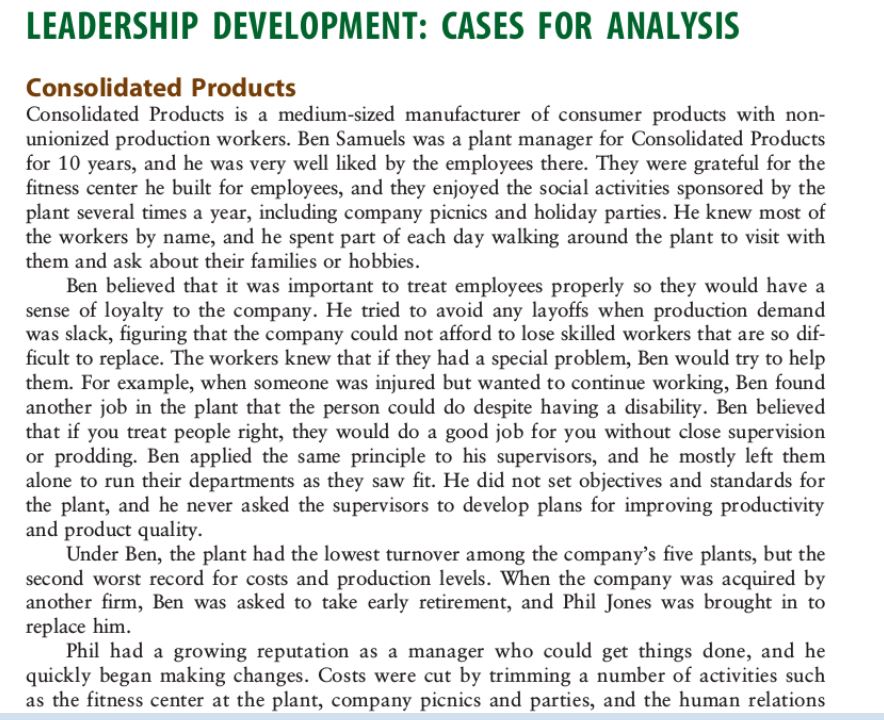 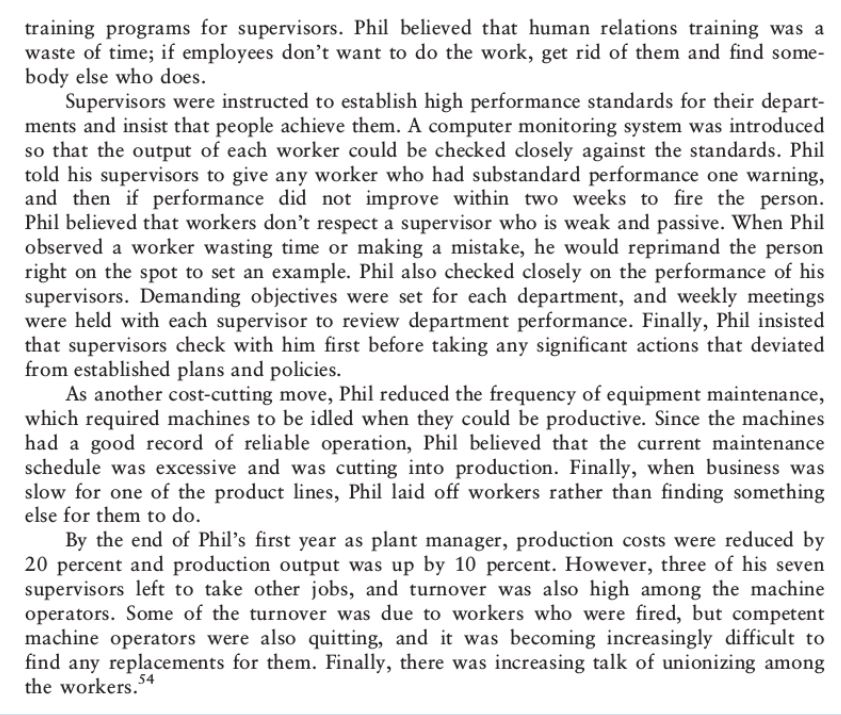 